HulladékgazdálkodásKaszáné Dr. Kiss Magdolna (2013) Debreceni Egyetem Tweet BeágyazásBiogáz előállításA biogáz képződése oxigénmentes, anaerob körülmények között történik. A folyamat endoterm, tehát hő bevitelre, melegítésre van szükség. A folyamat mezofil mikroorganizmusokkal, 30-40 oC-os hőmérsékleti tartományban megy végbe. Magasabb hőmérsékleten, lényegesen gyorsabban is történhet a lebontás (50-60 oC) a termofil baktériumok közreműködésével. Az anyagféleségektől függően különböző mennyiségű biogáz ill. metán nyerhető egységnyi tömegű hulladékból és ennek átlagosan 15-25 %-át kell a rendszer fűtésére fordítani. A biogáz előállításának gazdaságosságát alapvetően a termosztálás energiaigénye határozza meg (Nagy, 2002). Az anaerob lebomlás feltételeiTápanyag Az optimális C:N arány 20-30:1, míg a C:P arány 150:1 körüli érték. Ha az optimálisnál magasabb a C:N arány, akkor a nitrogén teljesen elfogy és a baktériumok elpusztulnak. Ha viszont alacsony a C:N arány, az ammónia felhalmozódhat és gátolja a metanogén baktériumokat. pH Az optimális pH tartomány az 5,5–8,5 között van, de az anaerob baktériumok nagyon érzékenyek a pH változásra. A felhalmozódó degradációs termékek (pl. az illó-zsírsavak) a pH csökkenését okozzák és ezáltal gátolhatják a mikrobiális tevékenységet. Hőmérséklet A folyamat hőt igényel. A biogáz előállítás a mezofil (30-40 °C), illetve a termofil (50-60 °C) hőmérsékleti tartományban zajlik. A termofil folyamat reakciósebessége mintegy 10-20 %-kal nagyobb, mint a mezofil folyamaté. Nedvességtartalom Az aerob biodegradációhoz képest az anaerob lebontás optimális nedvességtartalma, ill. szárazanyag tartalma tágabb határok között változik. A szárazanyag tartalom szerint különíthetők el az egyes eljárási típusok: nedves eljárás 0,1- 5 % sza szuszpenziós eljárás 5-15 % szafélszáraz eljárás 5-25 % sza száraz eljárás: 25-60 % szaAz előbbi tényezők mellett befolyásolja a folyamatot a szemcseméret, a tartózkodási idő és az inhibitorok jelenléte.Az anaerob lebomlás folyamataAz anaerob biológiai lebontás összetett folyamat, amely négy fázisra bontható (40. ábra): hidrolitikus fázis: ebben a fázisban még jelen van az oxigén, a fehérje, szénhidrát és zsír molekulák hidrolízissel kisebb molekulákra bomlanak acidogén fázis: ez a fázis már anaerob körülmények között zajlik és az előző fázisban keletkezett vegyületeket a fermentatív mikroorganizmusok tovább bontják zsírsavakra, alkoholokra és szén-dioxidra acetogén fázis: ecetsav, hidrogén és szén-dioxid képződik a további bomlási folyamatok során metanogén fázis: az ecetsavat hasznosító metántermelő baktériumok az ecetsavat metánná és szén-dioxiddá, a hidrogenofil baktériumok pedig a szén-dioxidot hidrogén felhasználása mellett metánná alakítják (Öllős et al., 2010). A végtermék tehát a biogáz, ami elsősorban metán és szén-dioxid keveréke (41. ábra), de ezek mellett elenyésző mennyiségben egyéb gázok is előfordulnak. A visszamaradó stabilizált szerves anyag (lebontási maradék) kiválóan hasznosítható komposztálással. 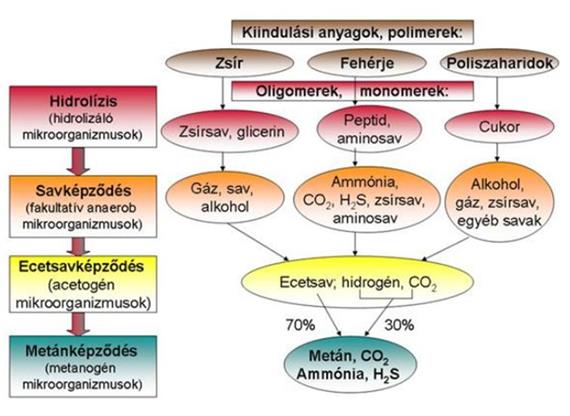 40. ábra A biogáz képződésének négy lépése (Tamás és Blaskó, 2008) 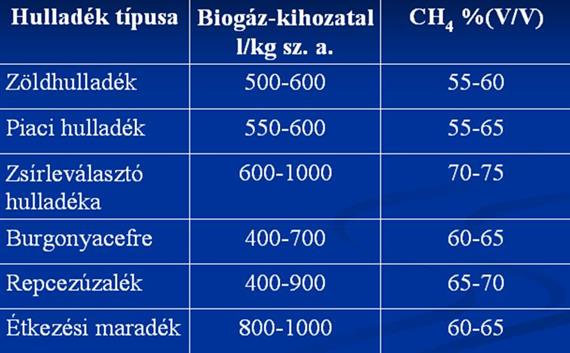 41. ábra A különböző biohulladékok biogáz és metán kihozatala (www.atevszolg.hu) A metángáz közvetlen elégetésével hő- és villamos energia termelhető. Szétválasztás és tisztítás után gázhálózatra való betáplálásra és üzemanyagként való felhasználásra is alkalmas. A biogáz termelés előnye még, hogy a lebontási maradék kezelés után a mezőgazdaságban felhasználható (42. ábra). Hátrányai közé tartozik, hogy a fermentáció hőmérsékletének biztosítása energiát igényel, bizonyos anyagok (lignin, cellulóz) nem vagy csak nehezen bomlanak le és a módszer jelentős beruházást igényel. 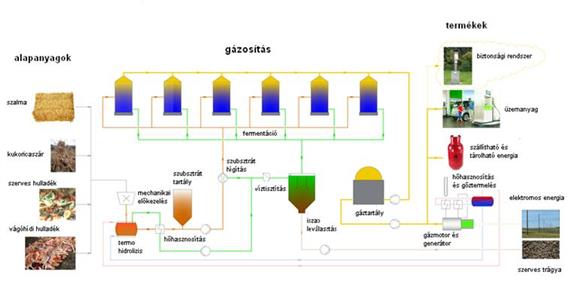 42. ábra A biogáz termelés folyamatábrája és a keletkező metán hasznosítási lehetőségei (www.fibag.hu) Teszt 